Mary A. (Leffel) ArmstrongJuly 22, 1831- December 21, 1921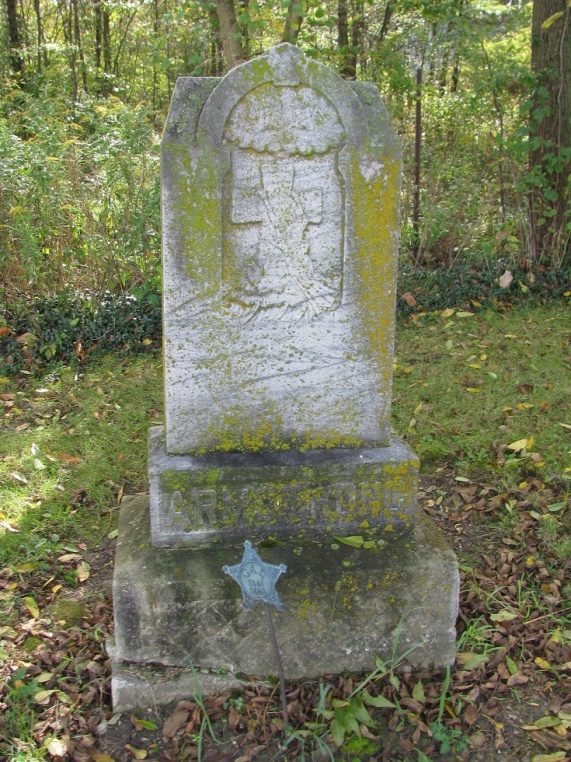 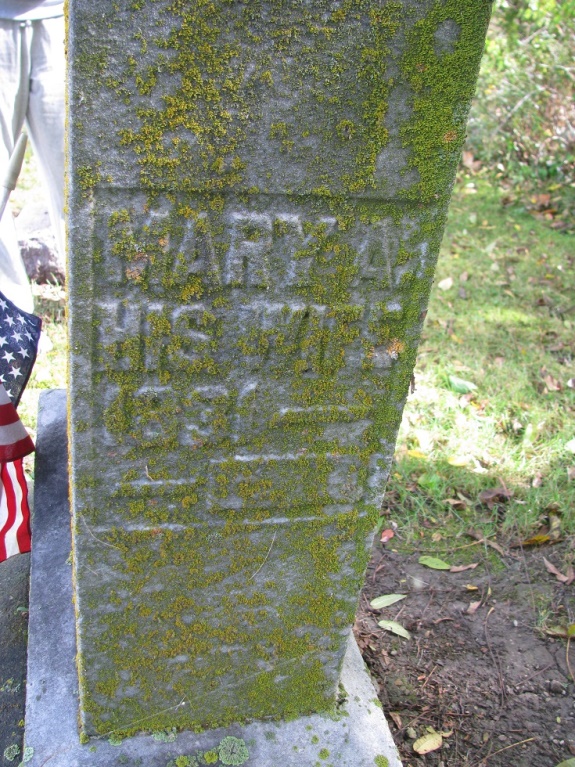 Photos by PLSIndiana, Death Certificates, 1899-2011Name: Mary H Armstrong[Mary H Leffel] Gender: FemaleRace: WhiteAge: 90y, 4m, 29dMarital status: WidowedBirth Date: 22 Jul 1831Death Date: 21 Dec 1921Death Place: Pleasan Milld, Adams, Indiana, USAFather: John Leffel Spouse: Daniel Armstrong Informant: John ArmstrongBurial: 12-23-1921; Pleasant Mills